NORTH BAY LEAGUE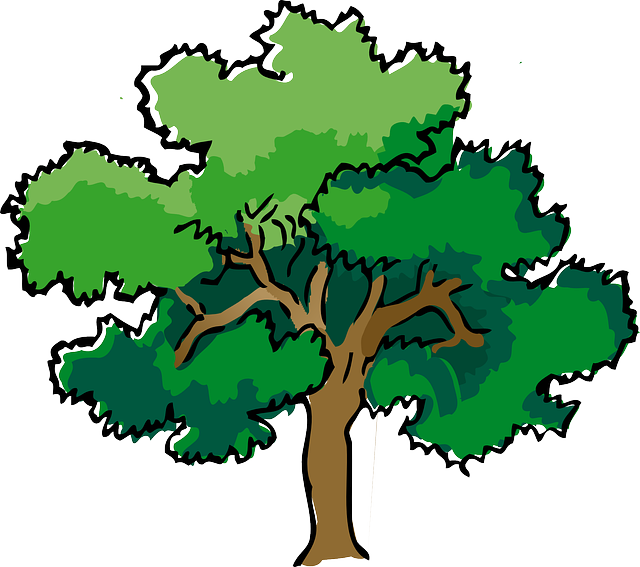 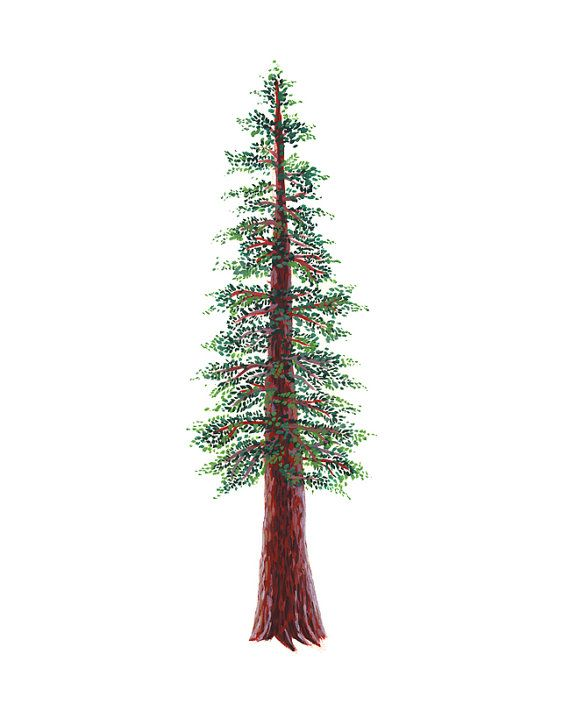 Track Schedule, 2021 – 2022REVISED 3/7/22 TO REFLECT PROPER REVERSAL OFHOME SITES and EAHS having all away meets FROM THE 2020-2021 SEASON IMPORTANT NBL, NCS AND CIF DATESNBL Meet: Wednesday, May 4 and Friday, May 6; site and host PinerDeadline for leagues to determine qualifiers: May 7Final date for competition other than NCS or CIF Championships: May 7Class A Classification Championships: May 14Area Meets--Redwood Empire Meet: May 14NCS Meet of Champions: May 20, 21CIF State Track Championships: May 27, 28Preseason coach meeting: Monday, January 31, site and time TBDFirst day of practice:Monday, February 7Number of contests:14 contests. Two scrimmages are permissible prior to the first interscholastic contest (league or non-league) of the season.Meet time:3:45 PMOAKWEDNESDAY, MARCH 30Santa Rosa at West CountyMaria Carrillo at WindsorPiner at MontgomeryWEDNESDAY, APRIL 6Ukiah at NewmanElsie & Rancho at HealdsburgWEDNESDAY, APRIL 6Santa Rosa at WindsorMaria Carrillo at MontgomeryWest County at PinerWEDNESDAY, APRIL 13   Elsie & Newman at Healdsburg    Ukiah at Rancho CotateWEDNESDAY, APRIL 13Windsor at West CountyMontgomery at Santa RosaMaria Carrillo at PinerWEDNESDAY, APRIL 20Newman at RanchoElsie & Healdsburg at UkiahWEDNESDAY, APRIL 20Piner at Santa RosaWest County at Maria CarrilloWindsor at MontgomeryWEDNESDAY, APRIL 27CN, EH, HHS, RCHS at UkiahWEDNESDAY, APRIL 27Montgomery at West CountyWindsor at PinerSanta Rosa at Maria CarrilloNBL Meet: Wednesday, May 4 and Friday, May 6; site and host PinerSCHOOLHOMEAWAYSCHOOLHOMEAWAYMCHS23CNHS23MHS32HHS32PHS32EAHS32SRHS23RCHS32WCHS32SVHS23WHS23UHS23